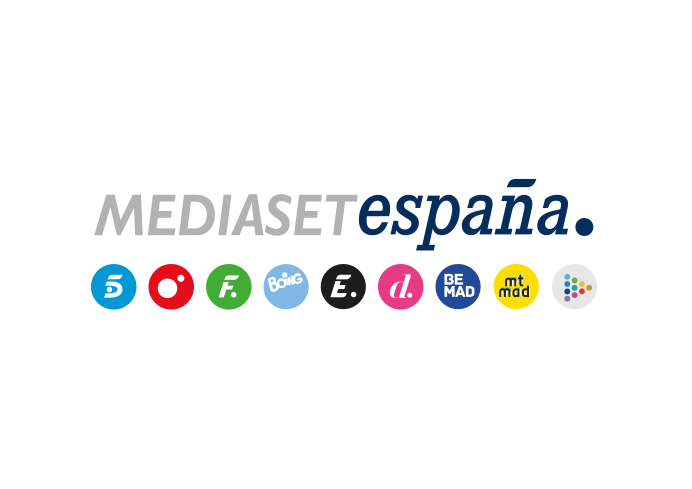 Madrid, 25 de agosto de 2020‘Cuarto Milenio’ prepara su vuelta a Cuatro con los especiales ‘Origen’ y ‘Horizonte’ sobre la Covid-19‘Origen’, el primero en emitirse, ahondará en la génesis de la pandemia. Iker Jiménez visitará un laboratorio español de alta seguridad biológica en el que el virus SARS-CoV-2 ha sido secuenciado y aislado para su análisis y estudio.  En ‘Horizonte’, segundo especial centrado en el futuro más inmediato, se abordarán los cambios que se han producido en el mundo como consecuencia de la pandemia, la gestión de la crisis y de la información en diferentes países; y las vacunas y los posibles tratamientos. “Prometí llegar al origen y he cumplido”: con esta premisa afronta Iker Jiménez el próximo regreso de ‘Cuarto Milenio’ a Cuatro, que tendrá lugar a principios de septiembre con dos entregas especiales sobre la Covid-19: ‘Origen’ y ‘Horizonte’. En cada una de ellas, se abordarán diferentes aspectos de la pandemia que ha paralizado el mundo y ha cambiado la vida de millones de personas.‘Origen’ emprenderá un viaje al epicentro del coronavirus. En este especial, Iker Jiménez visitará un laboratorio español de alta seguridad en el que se ha secuenciado y aislado para su estudio el virus SARS-CoV-2, causante de la Covid-19.“Tras muchos meses de gestiones, hemos logrado meter las cámaras y grabar todo el proceso. Es lo más parecido a una película de ciencia ficción, pero es una realidad. Vamos a comprobar cómo los científicos españoles se enfrentan a este virus que todavía tiene un comportamiento realmente difícil de explicar en algunos aspectos”, explica Iker Jiménez.Además, un equipo de ‘Cuarto Milenio’ se adentrará en el mercado de Wuhan, donde comenzó todo, así como en el hospital chino en el que empezó a tratarse la epidemia, entre otros contenidos.El segundo especial, denominado ‘Horizonte’, abordará el futuro más inmediato a través de entrevistas, testimonios y el análisis de expertos para abordar los cambios de paradigma que se han producido en el mundo como consecuencia de la pandemia; las patentes, vacunas y posibles tratamientos para combatir los efectos del coronavirus; y la gestión de la crisis y de la información relacionada con la Covid-19 en diferentes países del mundo.Ambos programas contarán con la participarán de destacados expertos en virología, inmunología y biotecnología, como Javier Cantón, doctor en virología y experto en coronavirus MERS-CoV; Margarita del Val, viróloga, inmunóloga e investigadora del Consejo Superior de Investigaciones Científicas; y César Carballo, médico adjunto del servicio de Urgencias del Hospital Ramón y Cajal de Madrid, entre otros.‘Cuarto Milenio’ congrega a más de 800.000 espectadores en su cita semanalEn su 15ª temporada, ‘Cuarto Milenio’ ha promediado un 6,9% de share y 802.000 telespectadores, sumando 51.000 espectadores respecto a la temporada anterior y batiendo en su franja de emisión a La Sexta (3,8% y 445.000), a quien también supera en target comercial (9% vs. 3,6%). Asimismo, anota un 9% de cuota de pantalla entre los espectadores de 25 a 34 y un 8,6% entre los de 35 a 54 años, siendo Murcia (8,2%), Aragón (7,9%), Madrid (7,8%) y Andalucía (7,7%) las comunidades en las que el programa registra un mayor seguimiento.